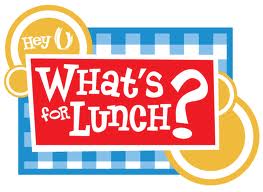                       Monday 10/24:                       Tuesday 10/25:                  Wednesday 10/26:                        Thursday 10/27:                            Friday 10/28: